                                                                                                         Σχολικό έτος: 2015-2016ΓΡΑΠΤΕΣ ΑΠΟΛΥΤΗΡΙΕΣ                       Μάθημα : ΜΑΘΗΜΑΤΙΚΑ            ΕΞΕΤΑΣΕΙΣ ΜΑΪΟΥ-ΙΟΥΝΙΟΥ      Τάξη : Γ΄                 2016                      Ημερομηνία : 24 Μαΐου 2016ΘΕΩΡΙΑΘΕΜΑ 1ο                                                                                   Με τη βοήθεια του διπλανού σχήματος.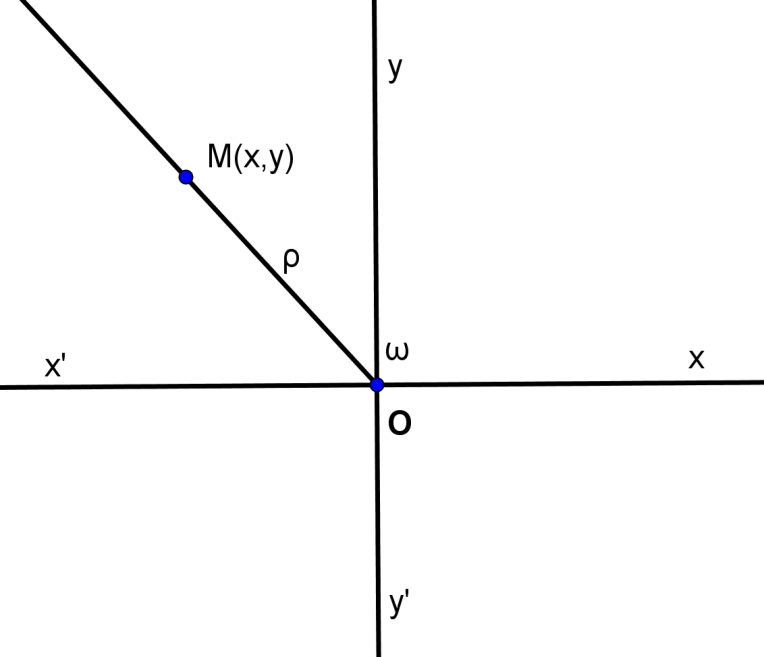 Α.  Να οριστούν οι τριγωνομετρικοί αριθμοί της γωνίας ω.Β. Να αποδείξετε ότι : για οποιαδήποτε γωνία ω με  Γ. Να χαρακτηρίσετε τις παρακάτω προτάσεις Σωστό (Σ) ή Λάθος  (Λ).1.   2.   3.  4.  Για οποιαδήποτε γωνία ω ισχύει: ημω + συνω = 1ΘΕΜΑ 2ο Α. Τι λέγεται ταυτότητα;Β.  Να αποδείξετε την ταυτότητα: Γ. Να μεταφέρετε στην κόλλα σας , συμπληρωμένες κάθε μια από τις παρακάτω ταυτότητες:    ,  ΑΣΚΗΣΕΙΣΑΣΚΗΣΗ 1η Α. Να βρείτε το Ε.Κ.Π. των πολυωνύμων :    ,    ,   Β. Για ποιες τιμές του x ορίζεται η παράσταση :Γ. Να λύσετε τη εξίσωση: ΑΣΚΗΣΗ 2η Α. Να αποδείξετε ότι το σύστημα    μετά από πράξειςγράφεται στη μορφή    , στη συνέχεια Β. Να λύσετε το παραπάνω σύστημα.ΑΣΚΗΣΗ 3η Στο διπλανό σχήμα το ΑΒΓΔ είναι τετράγωνο και ΑΖ=ΒΕ.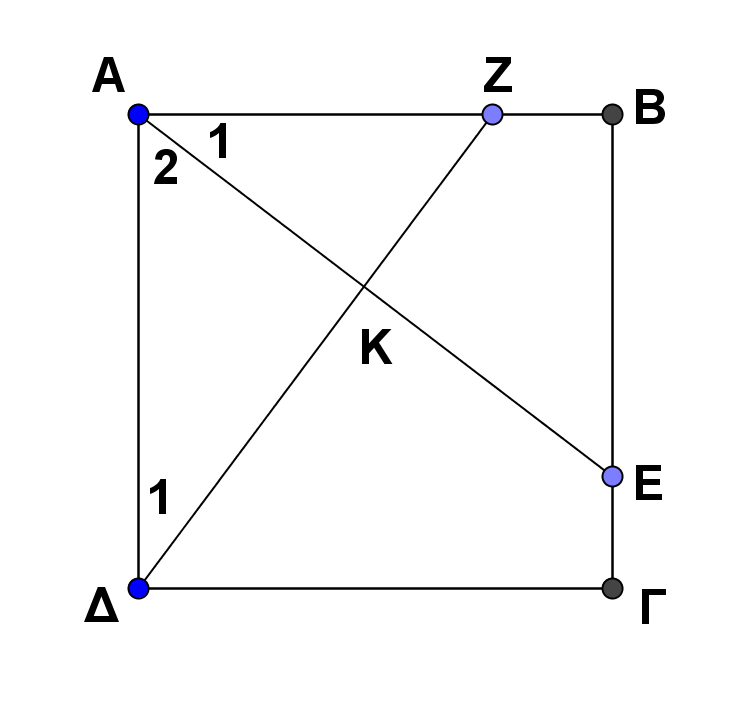 Να αποδείξετε ότι: Α. ΑΕ = ΔΖ.Β. Γ. Από τα δύο θέματα θεωρίας να απαντήσετε στο ένα και από τα τρία θέματα των ασκήσεων να απαντήσετε στα δύο